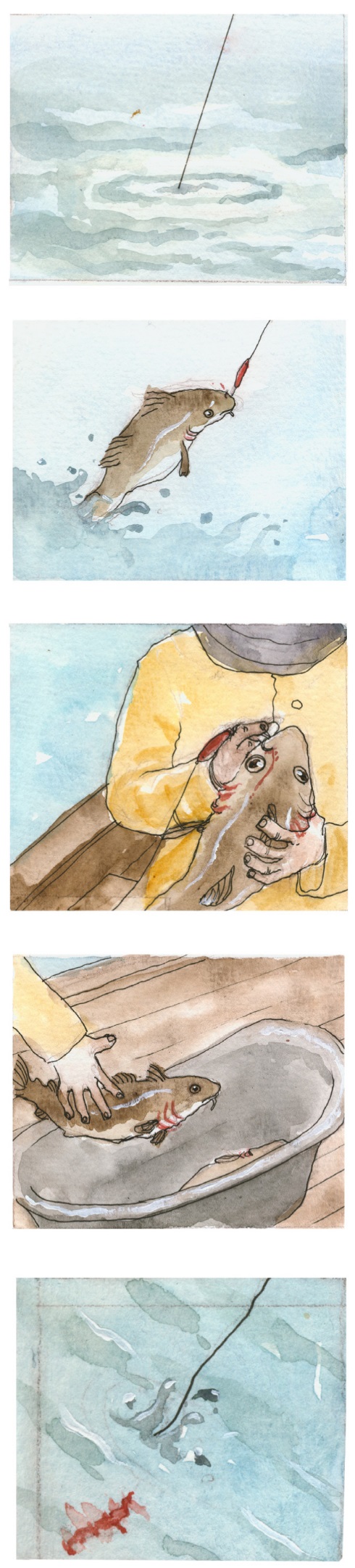 Skriv inn tekst til rutene. Bruk gjerne ein av skrivestartarane, eller finn på ei opningssetning sjølv.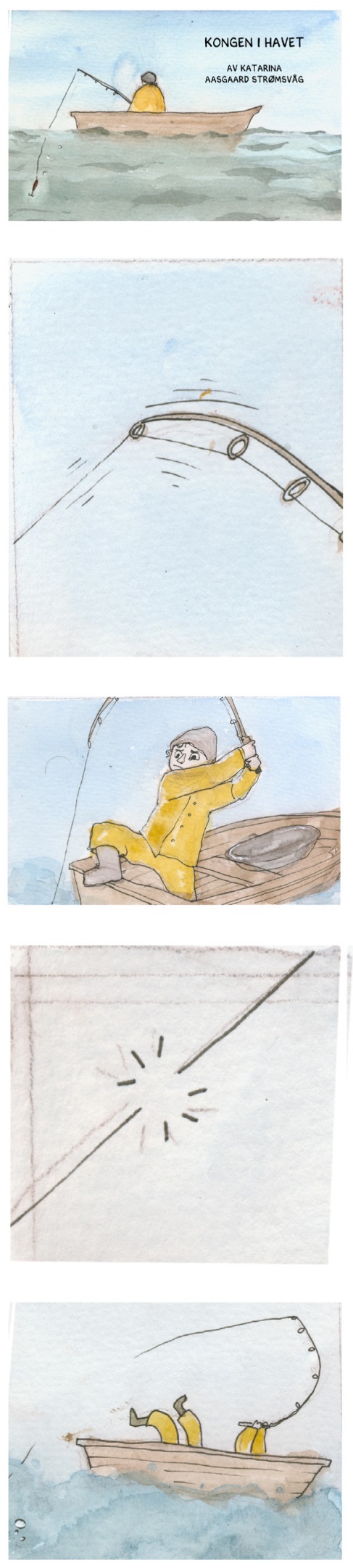 Skriv inn tekst til rutene.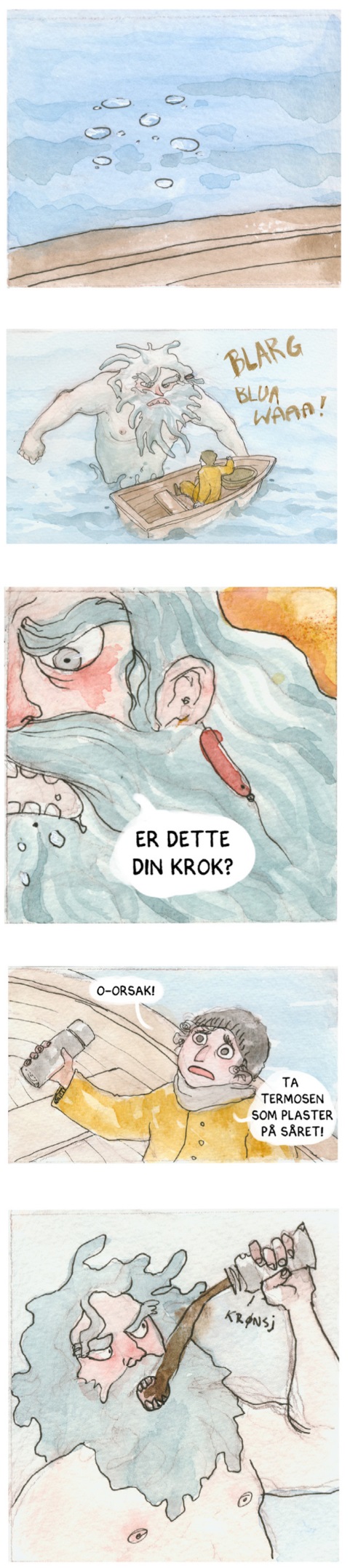 Skriv inn tekst til rutene.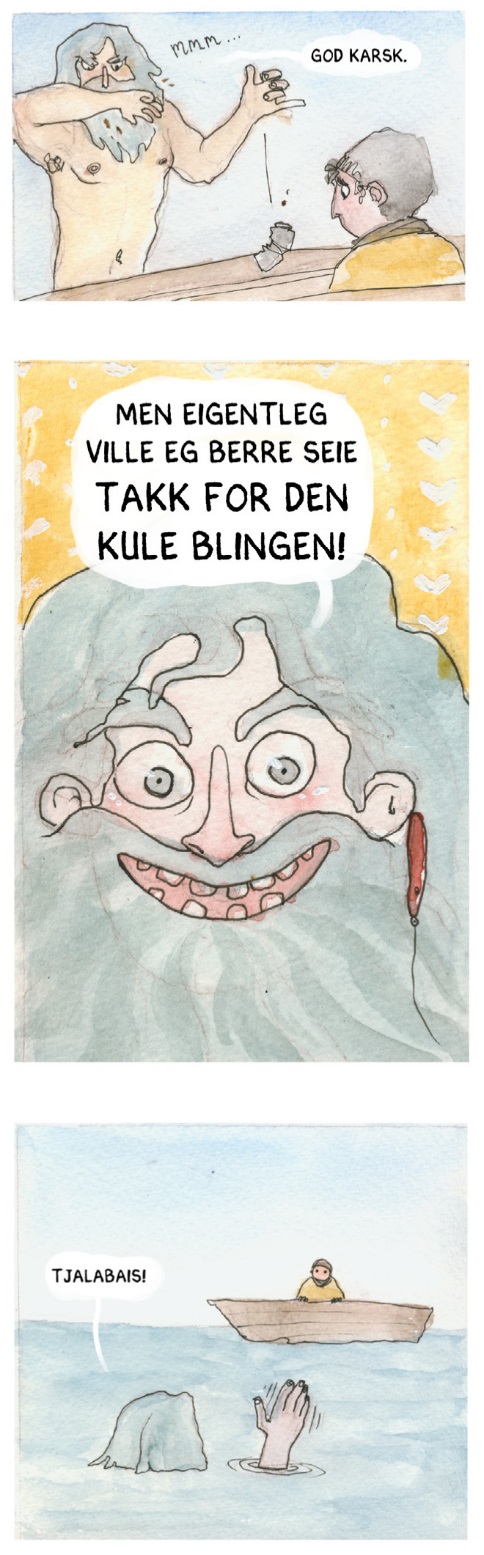 Skriv inn tekst til rutene.AvsluttingSkriv noko om kva du trur• at skjer her• at fiskaren tenkjer• at Kongen i havet tenkjerKva skjer vidare?